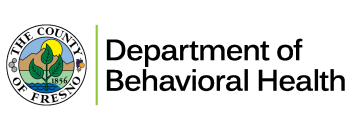 MH Psychiatric SMHS Timeliness RecordThis is only required for Medi-Cal beneficiaries who are making an initial request for psychiatric specialty mental health services.Client Name:Last:      First:      ID#:DOB:Initial Request and AppointmentInitial Request and AppointmentInitial Request and AppointmentInitial Request and AppointmentInitial Request and AppointmentInitial Request and AppointmentReferral Source: (Select only one)Referral Source: (Select only one)Referral Source: (Select only one)Referral Source: (Select only one)Referral Source: (Select only one)Referral Source: (Select only one)Date & Time of First Contact to Request Services:Date & Time of First Contact to Request Services:Date:       Time:         AM   PM (time required if urgent)Date:       Time:         AM   PM (time required if urgent)Date:       Time:         AM   PM (time required if urgent)Date:       Time:         AM   PM (time required if urgent)Urgent:   Yes Urgent:   Yes Prior Authorization Required:  Yes    No   Prior Authorization Required:  Yes    No   Prior Authorization Required:  Yes    No   Prior Authorization Required:  Yes    No   First Service Appointment Offered Date:First Service Appointment Offered Date:Date:       Time:         AM   PM (time required if urgent)Date:       Time:         AM   PM (time required if urgent)Date:       Time:         AM   PM (time required if urgent)Date:       Time:         AM   PM (time required if urgent)If more than 15 business days (not urgent) or 48 hours (urgent) after request date/time, document reason for delay:If more than 15 business days (not urgent) or 48 hours (urgent) after request date/time, document reason for delay:If more than 15 business days (not urgent) or 48 hours (urgent) after request date/time, document reason for delay:If more than 15 business days (not urgent) or 48 hours (urgent) after request date/time, document reason for delay:If more than 15 business days (not urgent) or 48 hours (urgent) after request date/time, document reason for delay:If more than 15 business days (not urgent) or 48 hours (urgent) after request date/time, document reason for delay: Treatment Modality unavailable Preferred MHP provider unavailable Preferred service medium unavailable No available provider Other:       Other:       Other:       Other:       Other:      First Service Appointment Rendered Date:First Service Appointment Rendered Date:Closure: (Only required if a person does not complete the enrollment process successfully)Closure: (Only required if a person does not complete the enrollment process successfully)Closure: (Only required if a person does not complete the enrollment process successfully)Closure: (Only required if a person does not complete the enrollment process successfully)Closure: (Only required if a person does not complete the enrollment process successfully)Closure: (Only required if a person does not complete the enrollment process successfully)Closure Date:Closure Date:Closure Reason: (Select if, one of the following are meet)Closure Reason: (Select if, one of the following are meet)Closure Reason: (Select if, one of the following are meet)Closure Reason: (Select if, one of the following are meet)Closure Reason: (Select if, one of the following are meet)Closure Reason: (Select if, one of the following are meet)DateDateSignature, Title